Western Australia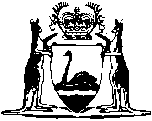 Treasurer’s Advance Authorisation Act 2020Western AustraliaTreasurer’s Advance Authorisation Act 2020Contents1.	Short title	22.	Commencement	23.	Authorisation of expenditure to make payments in respect of extraordinary or unforeseen matters or to make advances for certain purposes	2Western Australia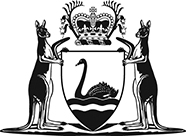 Treasurer’s Advance Authorisation Act 2020No. 7 of 2020An Act to authorise expenditure in the financial year ending on 30 June 2020 to make payments in respect of extraordinary or unforeseen matters or to make advances for certain purposes.[Assented to 3 April 2020]The Parliament of Western Australia enacts as follows:1.	Short title		This is the Treasurer’s Advance Authorisation Act 2020.2.	Commencement		This Act comes into operation as follows —	(a)	sections 1 and 2 — on the day on which this Act receives the Royal Assent;	(b)	the rest of the Act — on the day after that day.3.	Authorisation of expenditure to make payments in respect of extraordinary or unforeseen matters or to make advances for certain purposes	(1)	Expenditure that exceeds the limit specified in the Financial Management Act 2006 section 29(1) is authorised in the financial year ending on 30 June 2020 to make payments or advances in accordance with section 29(3) of that Act. 	(2)	Payments and advances are authorised to be made under subsection (1) that do not in total exceed $1 000 000 000.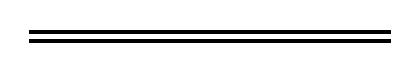 